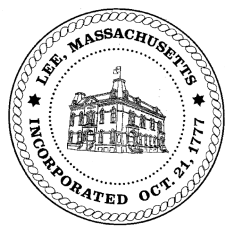 TOWN OF LEEBOARD OF PUBLIC WORKSMeeting Notice Date: November 8, 2016           	                 Time: 4:30 PM		                Place: 45 Railroad St., LeeAgendaCommitmentsSeptember CommitmentsAbatementsWater/Sewer Regulations postingMisc AbatementWaterMeter ReadersHighway/Cemetery CrosswalksForest StreetDrainage in Abey CourtHigh Lawn Farms DrivewaysCoves on Columbia & Old ColumbiaNew Truck Sister TrucksWaste WaterNoneOtherCommunications to the BoardApprove Minutes from  October 25, 2016And any topic the Chairman could not reasonably anticipate.Next Board Meeting: November 22, 2016BPW Members: Robert Bartini-Chairman, David Forrest-Clerk, Roger Scheurer, Peter Scolforo, Donald Zukowski, Jonathan Terry, and Robert Nason (Non-voting member)